2019度　NPO法人母と子のケアサポートふすあんまぁ　研修会「ベビーマッサージ講習会」参加申込書FAX　０７８－６４７－７６５６　または  mail :contact@fusuanma.org                                             メールに下記事項を書いて送ってください　　　　　　　　　　　　　　　　申込日  令和　　　年　　月　　日*印は必須です。　お申し込みは各講座の1週間前までにお願いいたします。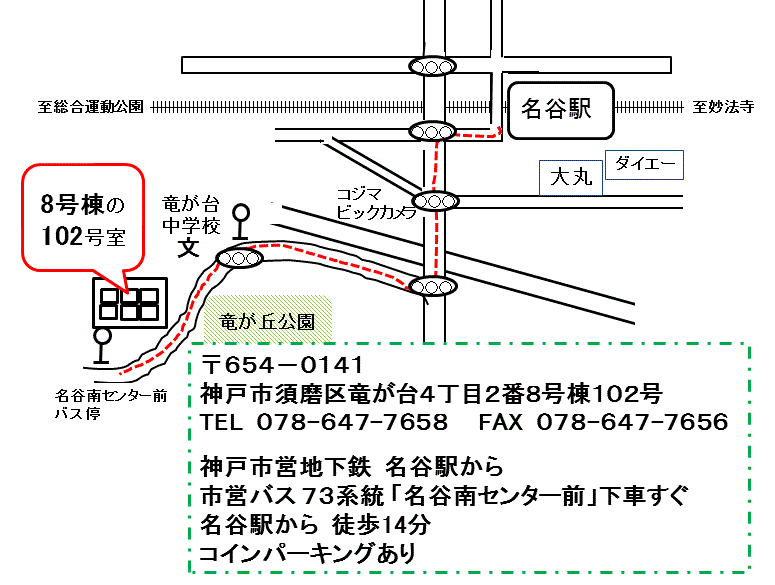 ＊希望する講座に○ してください1回目　令和元年8月17日開始の講座＊希望する講座に○ してください2回目　令和2年2月9日開始講座フリガナ＊氏　名＊自宅住所〒〒＊連絡先必ず連絡のつく電話番号□自宅　　　電話（携帯可）　　  　（　　　　）□勤務先　　□自宅　　　電話（携帯可）　　  　（　　　　）□勤務先　　＊職　種□助産師　□保健師　□看護師　　（経験年数　　　　　年）□助産師　□保健師　□看護師　　（経験年数　　　　　年）勤務先お人形を持参可能　　　　　不可　（○を付けてください）可能　　　　　不可　（○を付けてください）参加理由